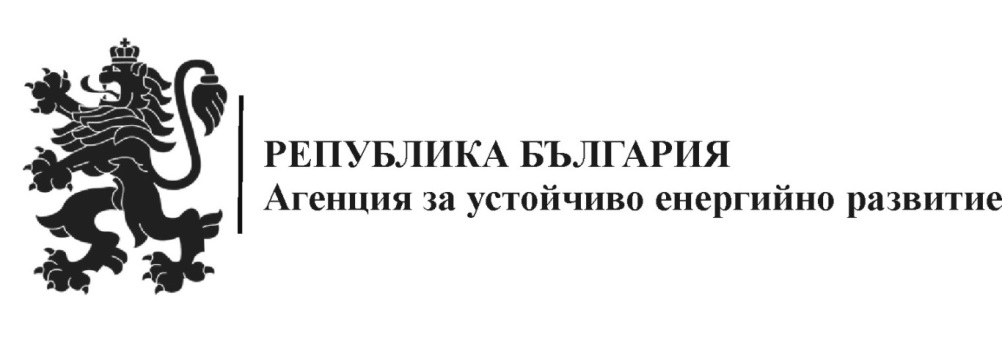 У  Д  О  С  Т  О  В  Е  Р  Е  Н  И  ЕЗА ВПИСВАНЕ В ПУБЛИЧЕН РЕГИСТЪРИдентификационен № ……..                                                                                            София ……….Настоящото удостоверение се издава на:………………...............(фирма)със седалище и адрес на управление: …………………………………….  представлявано от …………………… ……..ЕГН ………………………..                                            (трите имена)БУЛСТАТ/ЕИК………………………..       Имена и ЕГН на персонала-консултанти по енергийна ефективност:…………………………………………………………………………..в уверение на това, че със Заповед № ………………… на изпълнителния директор на АУЕР от ………………., е вписан(а) в публичния регистър на лицата, извършващи обследване за енергийна ефективност на промишлени системи и изготвяне на оценки за енергийни спестявания съгласно чл. 60, ал. 1 от Закона за енергийната ефективност.Дата на издаване: ………………….Срок на валидност до: …………….                         ИЗПЪЛНИТЕЛЕН ДИРЕКТОР:...........................  